....!Q_ UNIQAPOJISTNÁ SMLOUVAč.2739316056Pojistitel:UNIQA pojišťovna, a.s.Evropská 136160 12	Praha 6 IČ:49240480Zapsaná v obchodním rejstříku vedeném u Městského soudu v Praze, oddíl B, vložka 2012.Pojistník:Uměleckoprůmyslové museum v Praze17. listopadu 2 110 01 Praha 1 IČ: 00023442Pojištění:Uměleckoprůmyslové museum v Praze17. listopadu 2 110 01 Praha 1 IČ: 00023442Oprávněné osoby: Uměleckoprůmyslové museum v Praze17. listopadu 2 110 01 Praha 1 IČ: 00023442uzavírají tuto pojistnou smlouvu o pojištění majetkuOdchylně od znění článku 4 Všeobecných pojistných podmínek - obecná část UCZ/14 se ujednává, že pojištění vzniká dnem uvedeným v této pojistné smlouvě.Je-li pojistná smlouva uzavírána po datu počátku pojištění, pojištění vzniká pouze tehdy, pokud pojistník podepíše pojistnou smlouvu nejpozději do 14 dnů od podpisu pojistitelem a neprodleně ji doručí zpět pojistiteli.Strana 1 (celkem 10)UNIQA linka: +42 0 488 18>Jlffllásmloovaa'IJ: 3 il!i SlsM OOfáicz	www .uniqa.czUNIQA poj išťovna,  a.s., Evropská 810 /136,  160 00  Praha 6, Česká  repub lika ,  IČO: 492 40 480,spole čnost   je zapsána v obchodním rejstříku veden ém  Městským soudem  v Praze, oddíl B, vložka 2012_!Q_	Místo pojištění, pokud není níže uvedeno jinak: dle přílohy  č.1Sjednaný rozsah pojištění (pojistná nebezpečí) a předměty pojištění: Základní živelní nebezpečí - v rozsahu čl. 1, odst. 1, VPP UCZ/Živ/14Soubor nemovitostí, vlastních i cizích - budovy vč. stavebních součástí, technického zhodnocení, zpevněné plochy, komunikace, stožáry, oplocení, terénní úpravy, inženýrské sítě apod.pojistná částka v Kč	pojistná hodnota	spoluúčast v Kč1.300.000.000	nová cena	25.000Soubor movitých věcí, vlastních i cizích - stroje, zařízen,í vybavení, písemnosti apod. pojistná částka v Kč	pojistná hodnota	spoluúčast v Kč100.000.000	nová cena	25.000Soubor zásob, vlastních i cizíchpojistná částka v Kč	pojistná hodnota5.222.000	nová cenaspoluúčast v Kč 25.000Soubor cenností, vlastních i cizích - peníze, cennosti, ceniny, apod.-  pojištění  se sjednává  na  1. rizikopojistná částka v Kč 120.000pojistná hodnota pojistná částkaspoluúčast v Kč 25.000Věci historické a kulturní hodnoty - pojištění se sjednává na 1. rizikopojistná částka v Kč	pojistná hodnota	spoluúčast v Kč10.000.000	pojistná částka	25.000Pro škody způsobené nepřímým úderem blesku se ujednává maximální roční limit pojistného plnění ve výši 200.000Kč se spoluúčastí  10.000 KčOstatní živelní nebezpečí - v rozsahu čl. 1, odst. 2, písm. a) -e)  VPP  UCZ/Živ/14Soubor nemovitostí, vlastních i cizích - budovy vč. stavebních součástí, technického zhodnocení, zpevněné plochy, komunikace, stožáry, oplocení, terénní úpravy, inženýrské sítě  apod.pojistná částka v Kč	pojistná hodnota	spoluúčast v Kč1.300.000.000	nová cena	10.000Strana 2 (celkem 10)UNIQA linka: +420 488 1Fi>j1§tl!lá smlOG11aa:IJ:3il	Qi6 (lfáicz	www.uniqa.czUNIQA poj išťovna, a.s., Evro pská 810/136,  160 00 Praha 6,  Česká rep ubl ika,  IČO: 492 40 480,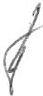 spo lečnost  je zapsána v obchodním  rejstří k u  vedeném  Městským soudem v Praze, oddí l  B, vložka 2012Soubor movitých věcí, vlastních i cizích - stroje, zařízení, vybavení, písemnosti apod. pojistná částka v Kč	pojistná hodnota	spoluúčast v Kč100.000.000	nová cena	10.000Soubor zásob, vlastních i cizíchpojistná částka v Kč	pojistná hodnota5.222.000	nová cenaspoluúčast v Kč 10.000Soubor cenností, vlastních i cizích - peníze, cennosti, ceniny, apod.- pojištění se sjednává  na  1.  rizikopojistná částka v Kč 120.000pojistná hodnota pojistná částkaspoluúčast v Kč 10.000Věci historické a kulturní hodnoty - pojištění se sjednává na 1. rizikopojistná částka v Kč	pojistná hodnota	spoluúčast v Kč10.000.000	pojistná částka	10.000Pro pojištění ostatních živelních nebezpečí v rozsahu čl. 1, odst. 2, písm. a) - e) VPP UCZ/Živ/14 se sjednává maximální roční limit pojistného plnění ve výši 100.000.000 Kč. Předměty pojištění pod položkou 3 - 5 jsou v rámci sjednaného limitu pojistného plnění pojištěny do výše uvedené pojistné částky.Výše uvedený maximální limit plnění platí pro jednu a všechny pojistné události nastalé během jednoho pojistného roku.Odchylně od VPP se pojištění vztahuje i na škody způsobené atmosférickými srážkami (zatečením) na maximální roční sublimit pojistného plnění ve výši 200.000 Kč se spoluúčastí 10.000 Kč. Atmosférickými srážkami se rozumí voda, která do pojištěného prostoru prosákla nebo vnikla prudkým deštěm, tajícím sněhem nebo ledem. Pojištění se nevztahuje na vniknutí srážkové vody do pojištěného prostoru nedostatečně uzavřenými okny, venkovními dveřmi nebo jinými zjevnými otvory.Katastrofická pojistná nebezpečí - v rozsahu čl. 1,  odst. 2, písm.  f), VPP UCZ/Živ/14Soubor nemovitostí, vlastních i cizích - budovy vč. stavebních součástí, technického zhodnocení, zpevněné plochy, komunikace, stožáry, oplocení, terénní úpravy, inženýrské  sítě apod.pojistná částka v Kč	pojistná hodnota	spoluúčast v Kč1.300.000.000	nová cena	10.000Soubor movitých věcí, vlastních i cizích - stroje, zařízen í, vybavení, písemnosti apod. pojistná částka v Kč	pojistná hodnota	spoluúčast v Kč100.000.000	nová cena	10.000Soubor zásob, vlastních i cizíchpojistná částka v Kč	pojistná hodnota5.222.000	nová cenaspoluúčast v Kč 10.000Strana 3 (celkem 10)UNIQA  linka: +420 488 l	Sllilá sml OU\la.il J:3i\	6	cz	w w w.uniqa.czUNIQA pojišfovna, a. s., Evropská 810/ 136, 160 00 Praha 6, Česká republika , IČO: 492 40 480, společnost je zapsána v obchodním rejstříku vedeném Městským soudem v Praze, oddíl B,  vložka  2012Soubor cenností, vlastních i cizích - peníze, cennosti,  ceniny, apod.-  pojištění  se sjednává na 1.  rizikopojistná částka v Kč 120.000pojistná hodnota pojistná částkaspoluúčast v Kč 10.000Věci historické a kulturní hodnoty -  pojištění se sjednává na 1. rizikopojistná částka v Kč	pojistná hodnota	spoluúčast v Kč10.000.000	pojistná částka	10.000Pro pojištění katastrofických pojistných nebezpečí v rozsahu čl. 1, odst. 2, písm. f) VPP UCZ/Živ/14 se sjednává maximální roční limit pojistného plnění ve výši 100.000.000 Kč. Předměty pojištění pod položkou 3 - 5 jsou v rámci sjednaného limitu pojistného plnění pojištěny do výše uvedené pojistné částky.Výše uvedený maximální limit plnění platí pro jednu a všechny pojistné události nastalé během jednoho pojistného roku.Vodovodní škody -   v rozsahu čl.1, odst. 3, VPP UCZ/Živ/14Soubor nemovitostí, vlastních i cizích - budovy vč. stavebních součástí, technického zhodnocení, zpevněné plochy, komunikace, stožáry, oplocení, terénní  úpravy, inženýrské  sítě apod.pojistná částka v Kč	pojistná hodnota	spoluúčast v Kč1.300.000.000	nová cena	10.000Soubor movitých věcí, vlastních i cizích - stroje, zařízení, vybavení, písemnosti apod. pojistná částka v Kč	pojistná hodnota	spoluúčast v Kč100.000.000	nová cena	10.000Soubor zásob, vlastních i  cizíchpojistná částka v Kč	pojistná hodnota5.222.000	nová cenaspoluúčast v Kč 10.000Soubor cenností, vlastních i cizích - peníze, cennosti, ceniny, apod.-  pojištění  se sjednává  na 1.  rizikopojistná částka v Kč 120.000pojistná hodnota pojistná částkaspoluúčast v Kč 10.000Věci historické a kulturní hodnoty - pojištění se sjednává na 1. rizikopojistná částka v Kč	pojistná hodnota	spoluúčast v Kč10.000.000	pojistná částka	10.000Pro pojištění vodovodních škod v rozsahu čl. 1, odst. 3, VPP UCZ/Živ/14 se sjednává maximální roční limit pojistného plnění ve výši 100.000.000 Kč. Předměty pojištění pod položkou 3 - 5 jsou v rámci sjednaného limitu pojistného plnění pojištěny do výše uvedené pojistné částky.Výše uvedený maximální limity plnění platí pro jednu a všechny pojistné události nastalé během jednoho pojistného roku.Strana 4 (celkem 10)UNIQAlinka: +420 488 l  jWá smo1l1.11tu 'lJ :anm   il,	cz	www. uniqa.czUN IQA pojišťovna,  a.s., Evropská  810 / 136, 160 00  Praha 6, česká repu blika,  IČO: 492 40 480,spolec'.no st je zapsána  v o b chodn ím rejstfí k u vedeném Městským soudem v Praze, odd íl B,  vložka 2012Krádež vloupáním a loupežné přepadení v místě pojištění - v rozsahu čl. 1, odst. 1, písm. a)- b), VPP UCZ/Odc/14 a OPP LIM/14Soubor nemovitostí, vlastních i cizích - budovy vč. stavebních součástí, technického zhodnocení, zpevněné plochy, komunikace, stožáry, oplocení, terénní úpravy, inženýrské sítě apod - pojištění se sjednává na 1. rizikopojistná částka v Kčpojistná hodnota	spoluúčast v Kč1.000.000	nová cena	5.000Soubor movitých věcí, vlastních i cizích - stroje, zařízení, vybavení apod. včetně věcí historickéa kulturní hodnoty -  pojištění se sjednává na 1. rizikopojistná částka v Kč	pojistná hodnota10.000.000	nová cenaspoluúčast v Kč 5.000Soubor zásob, vlastníchi cizích -  pojištění se sjednává na 1.  rizikopojistná částka v Kč	pojistná hodnota	spoluúčast v Kč1.000.000	nová cena	5.000Soubor cenností, vlastních i cizích - peníze, cennosti, ceniny apod.- pojištění se sjednává na 1. riziko pojistná částka v Kč	pojistná hodnota	spoluúčast v Kč120.000	pojistná částka	5.000Vandalismus - v rozsahu čl.1, odst. 1, písm. d), VPP UCZ/Odc/141. Pojištěný majetek viz. výše současně pojištěný na základní živelní nebezpečí - pojištění se sjednává na 1. rizikopojistná částka v Kč	pojistná hodnota	spoluúčast v Kč1.000.000	nová cena	5.000Pro pojištění sprejerů se sjednává maximální roční limit pojistného plnění ve výši 100.000 Kč se spoluúčastí 5.000Kč.Poškození nebo zničení skla - v rozsahu VPP  UCZ/Skl/141. Sklo vlastní - pojištění se sjednává na 1. riziko pojistná částka v Kč	pojistná hodnota100.000	nová cenaspoluúčast v Kč 1.000Poškození nebo zničení elektronických zařízení - v rozsahu VPP UCZ/Ele/14Soubor kancelářské a výpočetní techniky a přenosných elektronických zařízení, vlastních i cizích - notebooky, fotoaparáty, apod. -  pojištění se sjednává na 1. rizikopojistná částka v Kč	pojistná hodnota300.000	nová cenaspoluúčast v Kč 5.000Strana 5 (celkem 10)UNIQA linka: +420 488 l f!>jW á smloava&ll:3i'íll:9@1h	cz	www .uniqa.czUNIQA pojišťovna, a.s., Evropská 810 /136, 160 00 Praha  6, Česká republ  ika,  IČO : 492  40 48,0spo lel nost   je zapsána  v obch odním  rejstříku vedeném  M ěstským soudem v Praze, oddll 8,  vložka 2012Elektronika vlastní - EZS,EPS,CCTV a systém měření a regulace na adrese pozemek 2392/1 a  7,Praha 13 Stodůlky ulice Červeňanskéhopojistná částka v Kč	pojistná hodnota	spoluúčast v Kč20.000.000	nová cena	5.000Celkové roční pojistnéŽivelní pojištění: Odcizení: Vandalismus: Pojištění skla: Pojištění elektroniky:311.690,- Kč41.020,- Kč5.000,- Kč3.000,- Kč54.500,- KčSpolečná a závěrečná ustanoveníRoční pojistné: Obchodní sleva: Upravené pojistné: Způsob placení: Splátka  pojistného:415.210,- Kč10%373.689,- Kččtvrtletně (bez přirážky) 93.422,- KčSplatnost pojistného: 6.12.,  6.3., 6.6. a 6.9. (dena měsíc běžného   roku).Pojistník bere na vědomí, že pojistitel může upravit výši pojistného v důsledku elektronického zpracování dat až o 1%, aniž by to bylo považováno za protinávrh podle čl. 4, odst. 4.3 VPP UCZ/14.Sleva za příznivý škodní průběh:Pod podmínkou, že pojistník ve lhůtě šesti měsíců od skončení pojistného roku, resp. vyhodnocovaného období, uplatní nárok, vrátí pojistitel pro následující pojistný rok při splnění dále uvedených podmínek  část pojistného pojistníkovi zpět dle následující tabulky (dále jen bonifikaci).Reálný škodní průběhdo 10%do 20%do 30%Sleva 10%7%4%Reálným škodním průběhem za hodnocenou dobu pojištění (za pojistný neboli upisovací rok) se rozumí poměr výše zaplacených a výše nahlášených (dosud nezaplacených) pojistných událostí vždy od počátku pojištění až do konce hodnoceného období k výši spotřebovaného pojistného včetně vyplacené bonifikace za předchozí pojistný rok (t.j. poměrný díl pojistného odpovídající počtu uplynulých dnů) od počátku do konce hodnoceného období.Strana 6 (celkem10)UNIQA linka: +420 488 l	Slllá smlouvaá'll: 3il&Sl@i16	cz	www .uniqa.czspole<'.nost je zapsána v obchodnfm rejstříku vedeném Městským soudem v Praze, oddíl B, vložka 2012	(Podmínkou pro vyplacení bonifikace je uhrazení předepsaného pojistného v daném pojistném roce,  resp. za vyhodnocované období. Nárok nevznikne při ukončení platnosti pojistné smlouvy před  uplynutím celého pojistného roku, resp. doby dané platnou pojistnou smlouvou.Přesáhne-li škodní průběh za pojistný rok 55%, nevzniká nárok na bonifikaci ani v roce následujícím, i kdyby pro ni jinak byly splněny předpokladyMakléřská doložkaPojištěný   pověřil   makléřskou   společnost   MARSH,   s.r.o.   vedením   (řízením)   a   spravovanim jehopojistnéh.o   zájmu.   Obchodní   styk,  který   se  bude   týkat   této   smlouvy,   bude   prováděn výhradněprostřednictvím tohoto zplnomocněného makléře (MARSH, s.r.o.), který je oprávněn přijímat smluvně závazná opatření, prohlášení a rozhodnutí smluvních partnerů.Pojistné bude placeno  na účet zplnomocněného makléře.Za termín úhrady se považuje den, kdy byla částka připsána na účet zplnomocněného makléře.Způsob likvidace pojistných událostí:V případě vzniku pojistné události se neprodleně obraťte na našeho prodejního poradce (makléře), který s Vámi pojištění sjednal, případně na nejbližší pracoviště UNIQA pojišťovny, a.s. nebo na telefonní linku 488 125 125. Při každém jednání uveďte číslo pojistné smlouvy, které je zároveň variabilním symbolem.SANKČNÍ DOLOŽKABez ohledu na všechna ostatní ustanovení této smlouvy pojistitel neposkytne pojistné plnění či  jakékolivjiné plnění z pojištění, pokud by takový postup byl v rozporu s ekonomickými, obchodními nebo finančními sankcemi a/nebo embargy Rady bezpečnosti OSN, Evropské unie nebo jakýmikoliv vnitrostátními  právními  předpisy  či  právními  předpisy  Evropské  unie,  které  se  vztahují  na  účastníky tohoto pojištění. To platí také pro hospodářské, obchodní nebo finanční sankce a/nebo embarga vydaná Spojenými státy americkými nebo jinými zeměmi, není-li to v rozporu s právními předpisy Evropské unie nebo vnitrostátními právními předpisy. Výše uvedené se použije obdobně i pro zajistné smlouvy.Doložka - vyloučení krytí infekčních onemocněníSmluvní strany se dohodly, že pojištění se kromě výluk uvedených ve Všeobecných pojistných podmínkách,  doložkách  nebo  ujednáních  pojistné  smlouvy  nevztahuje  ani  na  žádné  ztráty,  škody, nároky, náklady, výdaje nebo jiné částky či hodnoty, které jsou přímo či nepřímo způsobené nebo vyplývají z infekčních onemocnění nebo jakékoliv látky, činidla nebo přísady způsobující takové infekční onemocněn,í nebo ze strachu z nebo hrozby (ať už skutečné nebo tak vnímané) infekčních onemocnění nebo látky, činidla nebo přísady způsobující takové infekční onemocnění (dále jen "příčina") nebo které jsou  této  příčině  připisované,  jakýmkoliv  způsobem  s  touto  příčinou  spojené  nebo  vyskytující  se souběžně nebo v jakémkoliv pořadí s touto příčinou.Tato výluka se však neuplatní v případě, kdy škoda spočívá ve fyzickém poškození pojištěného majetku,  tj.  jeho  zničení,  poškození  nebo  ztrátu  a  /nebo  ve  ztrátě  majetku  v  důsledku   působeníStrana 7 (celkem 10)UNIQA linka: +420 488 18l nffllá sml'*Vftall:3iil	i160fáicz	www.uniqa.czspolelnost je zapsána v obchodním rejsttíku vedeném Městským soudem v Praze, oddíl B, vložka 2012	(pojistného nebezpečí sjednaného v pojistné smlouvě nebo jde o následnou škodu způsobenou pojištěnému v souvislosti s přerušením provozu z důvodu vzniku škody na věci -  pojištěném majetku.Pro účely této doložky se za ztráty, škody, nároky, náklady, výdaje nebo jiné částky či hodnoty, považují také jakékoli náklady na vyčištění, detoxikaci, odstranění, sledování nebo testování:Infekčního onemocnění, nebojakéhokoliv majetku pojištěného podle této pojistné smlouvy, ovlivněného takovým infekčním onemocněním.Definice infekčního onemocnění je stanovena příslušnými obecně závaznými právními předpisy platnými na území České republiky nebo na území země, pro kterou byla sjednána územní platnost pojištění.Všechny ostatní podmínky a výluky pojistné smlouvy zůstávají beze změny.Pojistná smlouva obsahuje 9 listů a přílohu č.1. V Praze, dne 28.3.2022Prohlašuji, že mi byly poskytnuty v dostatečném předstihu před uzavřením pojistné smlouvy přesným, jasným a srozumitelným způsobem, písemně a v českém jazyce informace o pojistném vztahu a o zpracování osobních údajů pro účely tohoto pojistného vztahu, že jsem byl seznámen s obsahem všech souvisejících pojistných podmínek (viz výše), které jsem převzal. Prohlašuji, že pojistná smlouva na uzavření pojištění odpovídá mému pojistnému zájmu, mým pojistným potřebám a požadavkům, že všechny mé dotazy, které jsem položil pojistiteli nebo jím pověřenému zástupci, byly náležitě zodpovězeny a že s rozsahem a podmínkami pojištění jsem srozuměn/a.Ochrana osobních údajů získaných v souvislosti s uzavřením a plněním této smlouvy se řídí nařízením Evropského parlamentu a Rady (EU) 2016/679 ze dne 27. dubna 2016, o ochraně fyzických osob v souvislosti se zpracováním osobních údajů a o volném pohybu těchto údajů a o zrušení směrnice 95/46/ES (obecné nařízení o ochraně osobních údajů). Pojistník je povinen pojištěného, resp. pojištěné, jakož i všechny další oprávněné třetí osoby, řádně a včas informovat o zpracování jejich osobních údajů v souvislosti s uzavřením a plněním této smlouvy, o jejich souvisejících právech a dalších relevantní ch skutečnostech vymezených v článku 13, resp. v článku 14 obecného nařízení o ochraně osobních údajů, a sice poskytnutím samostatné listiny obsahující informace o zpracování osobních údajů dle článku 13, resp. článku 14 obecného nařízení o ochraně osobních údajů, a to poskytnutím stejnopisu listiny označené jako „Informace o zpracování osobních údajů" nebo jiným vhodným způsobem.Souhlasím s tím, aby pojistitel uvedl mé jméno/název v seznamu významných klientů, se kterými uzavřel příslušná pojištění (bez uvedení další specifikace pojištění). Toto prohlášení je činěno pro účely § 128 zákona č. 277/2009 Sb. v platném znění.Strana 8 (celkem 10)UNIQA linka:+420 488 1PJ>nstlilá smlC>Ultai! J:3 n	Qi	cz	ww w.uniqa. czspolečnost  je zapsána  v obchodním  rejstfíku vede ném  Městským soudem v Praze, oddíl B, vložka 2012	(Souhlasím s tím, aby pojistitel uvedl mé jméno/název v seznamu významných klientů, se kterými uzavřel příslušná pojištění (bez uvedení další specifikace pojištění). Toto prohlášení je činěno pro účely § 128 zákona č. 277/2009 Sb. v platném znění.Potvrzuji, že souhlasím s níže uvedenými všeobecnými pojistnými podmínkami, a že jsem převzal níže uvedené dokumenty, které tvoří nedílnou součást této pojistné smlouvy:Informace o zpracování osobních údajů Pojistné podmínky:UCZ/14	UCZ/Živ/14    UCZ/Odc/14    LIM/14	UCZ/Skl/14      UCZ/Ele/14V ....................., dne ....:....$..../7/./..... x'  (Zpracoval:	Ing. Pavla ŘežábkováStrana 9 (celkem 10)UNIQA linka: +420 488 l fJ>j1Sl$1á smlou.vall'll:3 n asi@116 0fl6cz	www.uniqa.czspol et nost  je zapsána v obchodním rejstříku vedeném Městským soudem v Praze, odd íl  B,  v l o žka 2012	(Příloha č.1 k pojistné smlouvě č. 2739316056Místa pojištění:	1)   17. Listopadu 2, Praha 1Zámek Kamenice, nám ČSA 1, Kamenice nad LipouBrandýs nad Labem, Na celné 405Mělník, Chlumín č.p. 1Stehelčeves, Na lázni 22Depozitár Čelákovice, Masarykova ul. 125, Čelákovicepozemek 2392/1 a 7, Praha 13 Stodůlky ulice Červeňanskéhoa další lokality na území ČR, která pojistník/ pojištěný po právu užíváStrana 10 (celkem 10)UNIQA linka: +420 488 l	jtrulá smlo1114alU:2nl9a	i .cz	www.uniqa.czspole nost  je zapsána v obchodním  rejstříku vedeném Městs kým  soudem v Praze, oddíl B, vlo ž ka 2012	(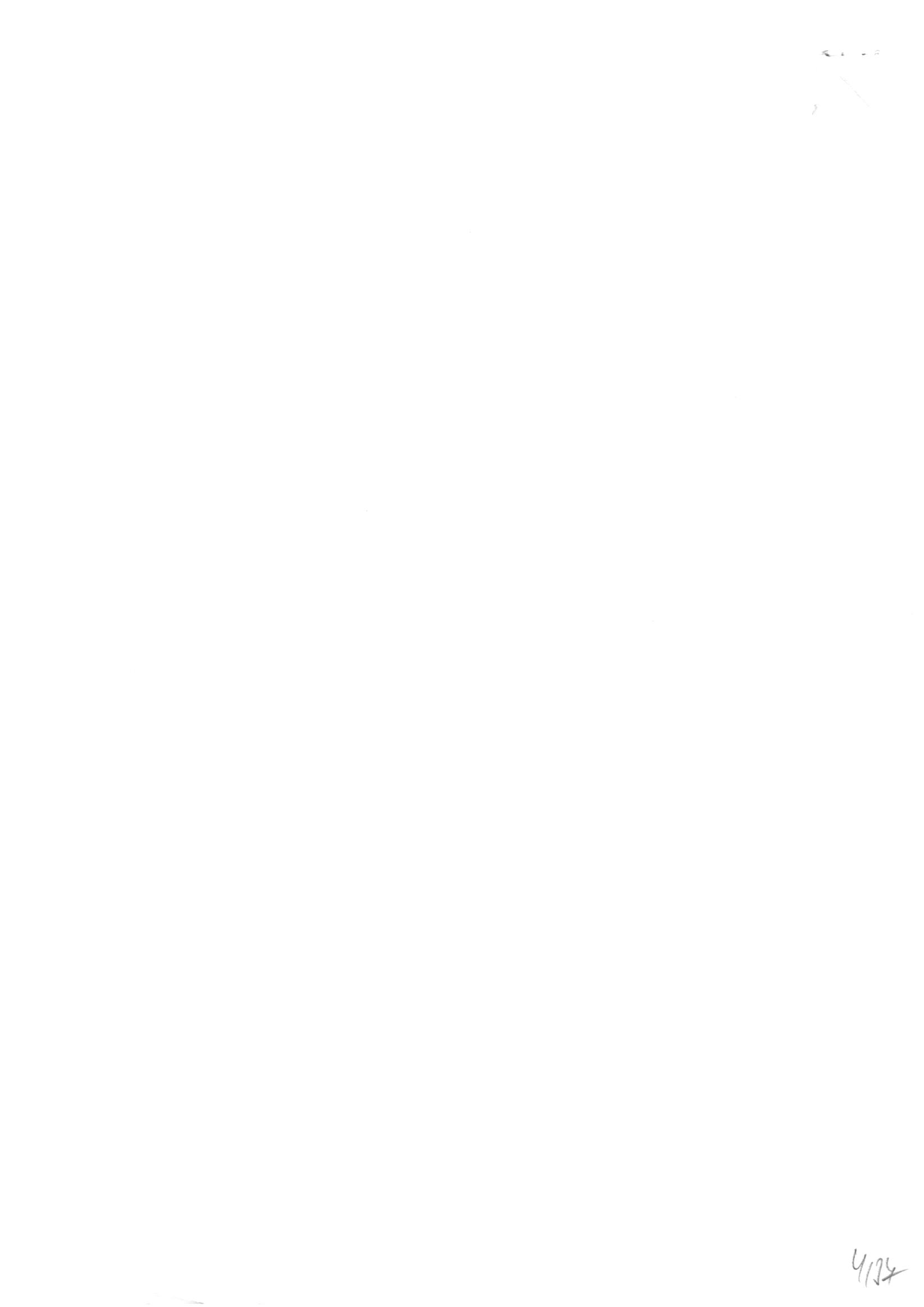 u(p)muměleckoprůmyslové museum v praze)	uli ce 17. lis topad u 2110  00 Praha 1T) +420 778 543 901E) podatelna@upm . cz ba nk. spo j.) CNBč.ů.)  200011- 6337011   710ič) 00023442Interní sdělení)ze dne 19. dubna 2022Pro: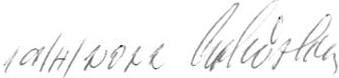 1/ Ing. Fiačanová - předběžná finanční ko;rtrola 2/ paní ředitelka -  podpis	/_  .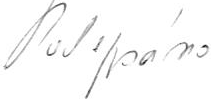 3/ sekretariát - k zajištění administrativ7	tiVěc: Dodatek pojistné smlouvy č. 2739316056 (poiištění maietku)Předkládám  k předběžné finanční kontrole a následnému  podpisu  paníI/ "/	ttl{ _/ y ,} ;-_v, "7' ,J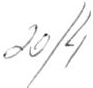 /x	0t11.{ : Jředitelkou dodatek pojistné smlouvy č. 2739316056, jejímž předmětem je pojištění majetku UPM pro nebezpečí z živelných rizik, krádeží, vandalismu, atp.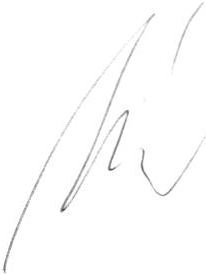 Předmětem dodatku je oproti stávající pojistné smlouvě (ve znění jejích dosavadních dodatků) je úprava pojištění věcí historické a kulturní hodnoty na pojištění prvního rizika (případná škoda je hrazena až do výše pojistného limitu bez případného poměrného krácení v případech, kdy by došlo k podpojištění). Ostatní podmínky pojistné smlouvy, zej. výše pojistného a jeho splatnost, zůstávají dodatkem nezměnny.Po podpisu paní ředitelkou prosím o uložení jednoho vyhotovení v UPM a jedno podepsané vyhotovení zaslat na adresu pojišťovacího makléře:MARCH s.r.o., IČO: 45306541, Vinohradská 2828/151, 130 00 Praha 3, k rukám pí Edity Pažoutové.Děkuji.Mgr. Václav Mráček správní ředitelUNIQAPočátek pojištění:06.12.2014Konec pojištění:06. 12. 2017s automatickým prodlužovánímZměna platná od: Pojistné období:06. 03. 20221 rokdodatek č.003Peněžní ústav:Citibank Europe pic organizační složka, Evropská 178, Praha 6Číslo účtu:2049900308Kód banky:2600Konstantní symbol:3558Variabilní symbol:2739316056